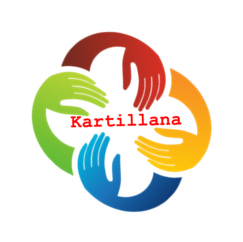 Denominación social: Kartillana es una sociedad cooperativa... estamos situados en Calle Albuñuelas nº 15 en Madrid.Objeto social: nuestra cooperativa se dedica a la compra-venta de artículos de artesanía y alimentación típica de las diferentes comunidades de España.Duración: Nuestro proyecto va a durar 1 año más o menos Octubre de 2014 a Junio de 2015Domicilio social: C/Abuñuelas,  Nº15, Madrid 28041Asociados: nuestra cooperativa está compuesta por: Sara Nantón Peris, Álvaro García Miguélez,  Iván Fernández Neves, Daniel Nikolaev Donov y Alba Ruiz Pérez.Fondo social: nuestro fondo social asciende a 5€ por persona.Distribución de beneficios: reparto de los beneficios será a partes iguales entre los sociosDerechos de los socios: colaborar todos, derecho a ser elegido derecho a ,recibir el capital aportado a la disolución de la cooperativaObligaciones de los socios: Asistir a clase participando aportar el capital social establecido  Organización: Presidente Tesorero Secretario comercial. Disolución: A la finalización del proyecto se disolverá la cooperativa repartiendo los beneficios.